У Бобки были замечательные штаны: зеленые, вернее сказать, защитного цвета.Бобка их очень любил и всегда хвастался:— Смотрите, ребята, какие у меня штаны. Солдатские!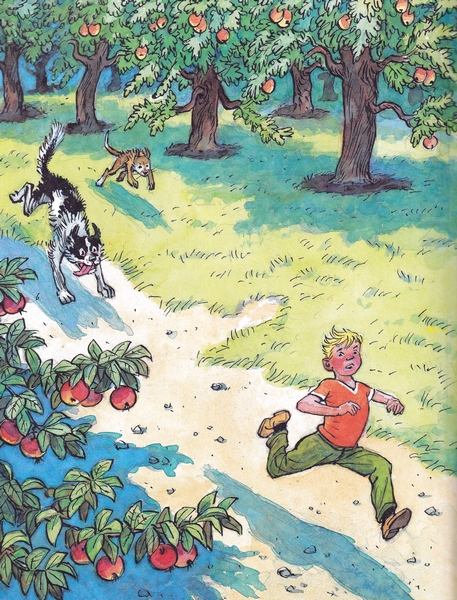 Все ребята, конечно, завидовали. Ни у кого больше таких зеленых штанов не было.Однажды Бобка полез через забор, зацепился за гвоздь и порвал эти замечательные штаны. От досады он чуть не заплакал, пошел поскорее домой и стал просить маму зашить.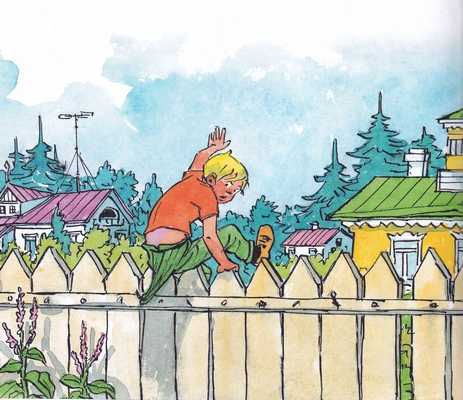 Мама рассердилась:— Ты будешь по заборам лазить, штаны рвать, а я зашивать должна?— Я больше не буду! Зашей, мама!— Сам зашей.— Так я же ведь не умею!— Сумел порвать, сумей и зашить.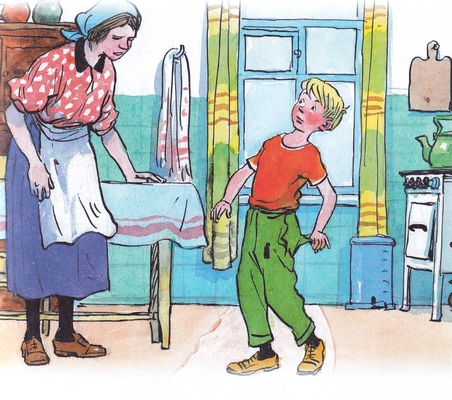 — Ну, я так буду ходить, — проворчал Бобка и пошел во двор.Ребята увидели, что у него на штанах дырка, и стали смеяться.— Какой же ты солдат, — говорят, — если у тебя штаны порваны?А Бобка оправдывается:— Я просил маму зашить, а она не хочет.— Разве солдатам мамы штаны зашивают? — говорят ребята. — Солдат сам должен уметь все делать: и заплатку поставить и пуговицу пришить.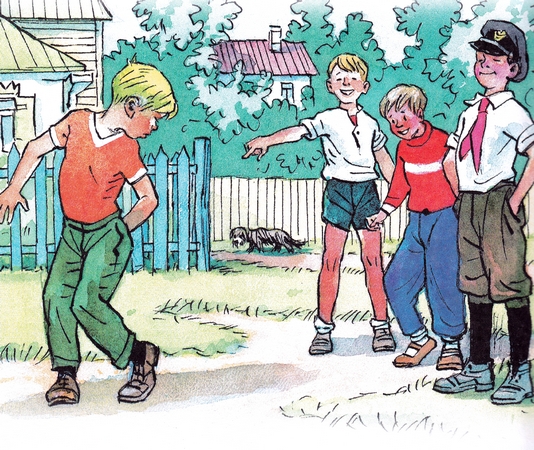 Бобке стало стыдно. Пошел он домой, попросил у мамы иголку, нитку и лоскуток зеленой материи. Из материи он вырезал заплатку величиной с огурец и начал пришивать ее к штанам.Дело это было нелегкое. К тому же Бобка очень спешил и колол себе пальцы иголкой.— Чего ты колешься? Ах ты, противная! — говорил Бобка иголке и старался схватить ее за самый кончик, так чтоб не уколоться.Наконец заплатка была пришита. Она торчала на штанах, словно сушеный гриб, а материя вокруг сморщилась так, что одна штанина даже стала короче.— Ну, куда же это годится? — ворчал Бобка, разглядывая штаны. — Еще хуже, чем было! Придется все наново переделывать.Он взял ножик и отпорол заплатку. Потом расправил ее, опять приложил к штанам, хорошенько обвел вокруг заплатки чернильным карандашом и стал пришивать ее снова.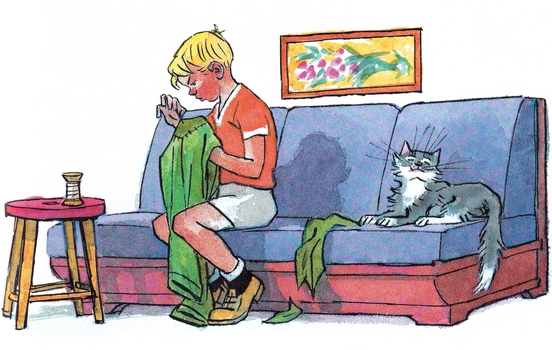 Теперь он шил не спеша, аккуратно и все время следил, чтобы заплатка не вылезала за черту. Он долго возился, сопел и кряхтел, зато, когда все сделал, на заплатку было любо взглянуть. Она была пришита ровно, гладко и так крепко, что не отодрать и зубами.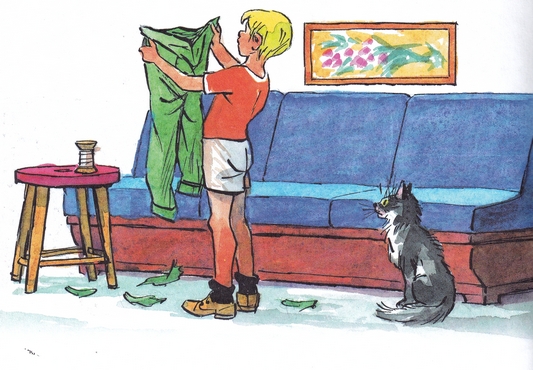 Наконец Бобка надел штаны и вышел во двор. Ребята окружили его.— Вот молодец! — говорили они. — А заплатка, смотрите, карандашом обведена. Сразу видно, что сам пришивал.А Бобка вертелся во все стороны, чтобы всем было видно, и говорил:— Эх, мне бы еще пуговицы научиться пришивать, да жаль, ни одна не оторвалась! Ну, ничего. Когда-нибудь оторвется — обязательно сам пришью.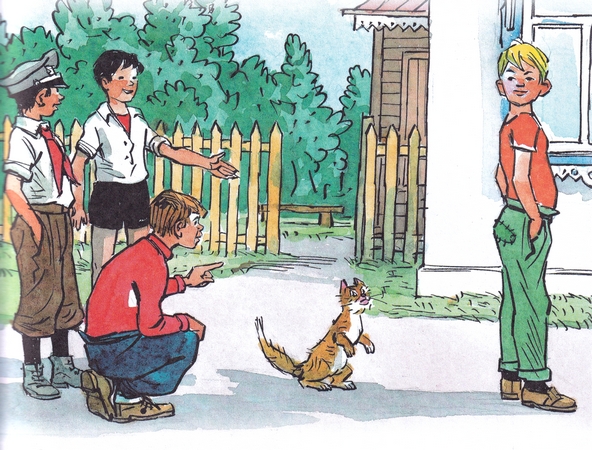 Иллюстрации: И.Семенов.